Die KlassensprecherwahlWie kann eine Klassensprecherwahl ablaufen? Kreuze an.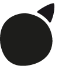 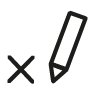 Wie läuft eure Klassensprecherwahl ab? Schreibe.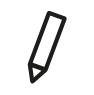 					Vorschlag zum Wahlablauf: 	So wählen wir:				1. Kandidatenvorschlag 	Unsere Kandidaten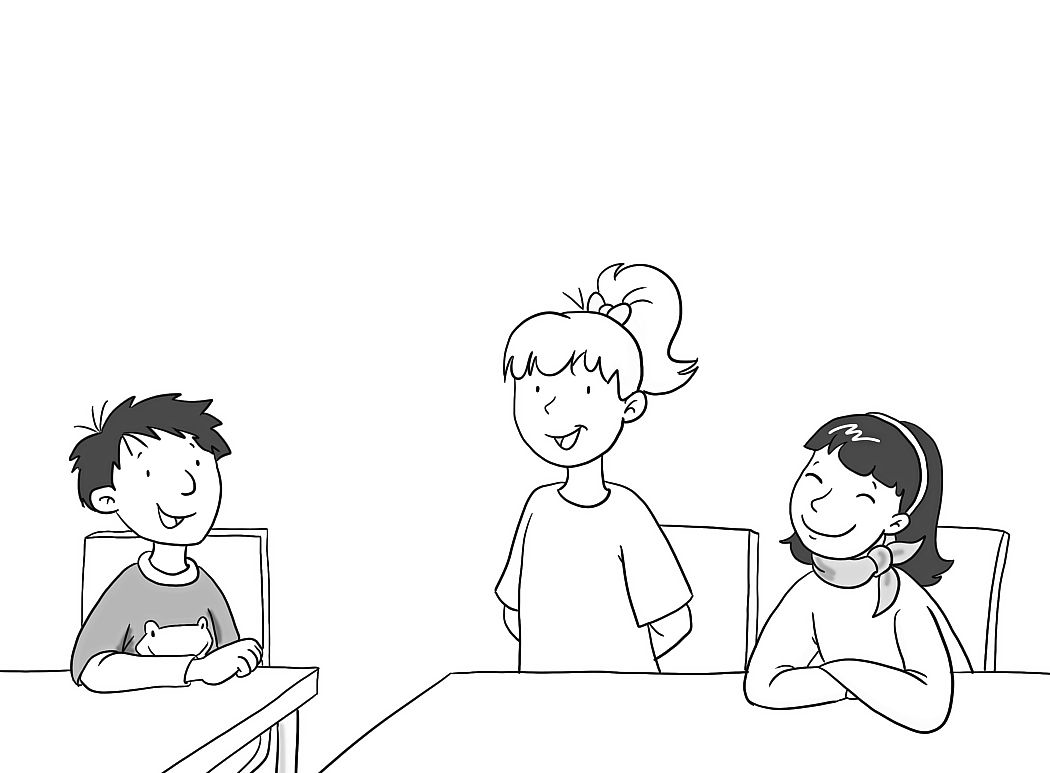 				 Kinder werden										vorgeschlagen				 Kinder können sich					selbst vorschlagen				2. Wahlablauf 	Unser Wahlablauf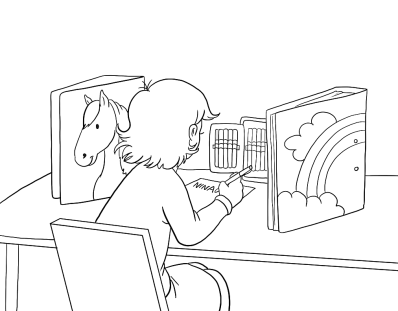 				 alle erhalten leere Zettel						und schreiben den Namen					darauf					 alle erhalten vorbereitete					Zettel mit den Namen der						Kinder und kreuzen an				 Wahlkabine – alle kreuzen					einzeln an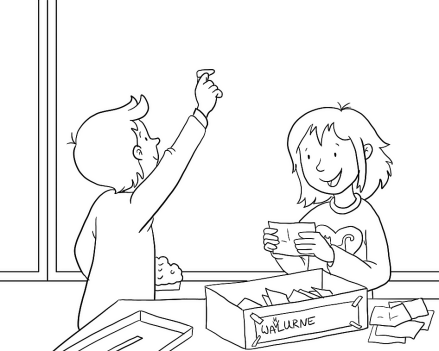 				3. Auszählung der Stimmen 	Unser Wahlleiter				 Wahlleiter				 Lehrerin				 öffentliche Auszählung					 Kind mit den meisten 					Stimmen wird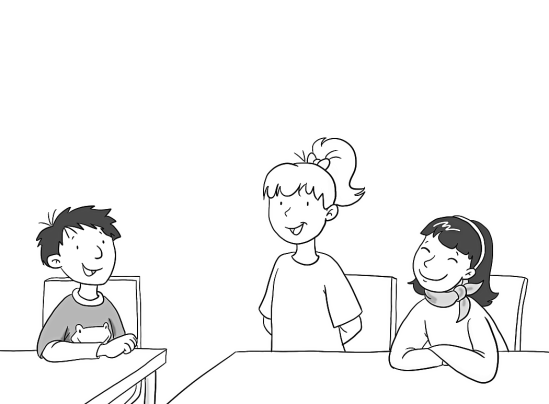 					Klassensprecher/in					bei gleicher Stimmenzahl –					Stichwahl				4. Annahme der Wahl 		Unsere Klassensprecher					Kind wird gefragt, ob es					die Wahl annimmtName:Klasse:Datum:KV 1